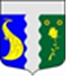 МЕСТНАЯ АДМИНИСТРАЦИЯ МУНИЦПАЛЬНОГО ОБРАЗОВАНИЯ ПОСЁЛОК ТЯРЛЕВОРАСПОРЯЖЕНИЕот 12.10.2018                                                                                                      №  24«Об утверждении ведомственной целевойпрограммы по участию в реализации мер по  профилактике дорожно - транспортного травматизма на территории муниципального образования посёлок Тярлево на 2019 год»1.Утвердить ведомственную целевую программу по участию в реализации мер по  профилактике дорожно - транспортного травматизма на территории муниципального  образования посёлок Тярлево на 2019 год (приложение 1). 	2.Утвердить План мероприятий по профилактике дорожно-транспортного травматизма на территории муниципального образования посёлок Тярлево на 2019  год в  (приложение 2).3.  Контроль за  исполнение данного Распоряжения оставляю за собой.  Глава Местной Администрации                                                              А.И. ДолговПриложение 1 к РаспоряжениюМестной АдминистрацииМуниципального образования посёлок Тярлевоот   12.10.2018       № 24Ведомственная целевая программа по участию в реализации мер по  профилактике дорожно - транспортного травматизма на территории муниципального образования Паспорт программы Актуальность  ПрограммыАктуальность и практическая значимость профилактики детского дорожно-транспортного травматизма  обусловлена  высокими статистическими показателями ДТП  участием детей и подростков. Анализ детского дорожно-транспортного травматизма показывает, что основной причиной является низкая культура участников дорожного движения, в том числе - детей. Участники дорожного движения не обладают навыками поведения  в транспортной среде, не умеют правильно оценить и предвидеть развитие дорожных ситуаций, последствий нарушения правил дорожного движения.Охрана здоровья и жизни детей предполагает организацию обучения Правилам дорожного движения, основам безопасности жизнедеятельности таким образом, чтобы у каждого ребенка сформировалась жизненно важная потребность не только в изучении, но и соблюдении Правил дорожного движения.Основной способ формирования у детей навыков поведения - наблюдение, подражание поведению взрослых и прежде всего своих родителей.Программа базируется на системном подходе к решению проблемы профилактики дорожно-транспортного травматизмаПриложение 2 к РаспоряжениюМестной АдминистрацииМуниципального образования посёлок Тярлевоот  12.10.2018    № 24П Л А Н 
 мероприятий по профилактике дорожно-транспортного травматизма на территории муниципального образования посёлок Тярлевона 2019 год1.Наименование программыУчастие в реализации мер по  профилактике дорожно - транспортного травматизма на территории муниципального образования на 2019 г.Участие в реализации мер по  профилактике дорожно - транспортного травматизма на территории муниципального образования на 2019 г.2. Правовая база2. Правовая база1)      Конституция Российской Федерации 2) Закон Санкт-Петербурга от 04.06.2007 № 230-42  «О профилактике правонарушений в Санкт-Петербурге»3) Федеральный закон от 06.10.2003 N 131-ФЗ
"Об общих принципах организации местного самоуправления в Российской Федерации"4) Закон Санкт-Петербурга  «Об организации местного самоуправления в Санкт-Петербурге» от 23.09.2009г. № 420-793. Цель 3. Цель  Создать условия для формирования у детей и подростков культуры безопасной жизнедеятельности как участника дорожного движения. Целевые параметры правил безопасного поведения на улицах и дорогах:относиться к правилам дорожного движения как к важной общественной ценности;владеть методами предупреждения ДТП и оказания первой помощи пострадавшим при ДТП;владеть навыками безопасного поведения на улицах и дорогах4. Задачи4. Задачивыработка у детей и подростков посёлка поведенческих стереотипов, способствующих самосохранению в условиях дорожной ситуации;формирование  устойчивых навыков соблюдения и выполнения правил дорожного движения;привитие культуры безопасного поведения на дорогах;формирование уважительного отношения к законам дороги, осознания объективной целесообразности действующих правил и требований дорожного движения;привитие первичных навыков оказания первой медицинской помощи при ДТП; поддерживать у родителей  устойчивый интерес к безопасности детей как участников дорожного движения.5. Сроки реализации5. Сроки реализации2019 год6. Ожидаемые результаты6. Ожидаемые результатыповышение правовой культуры участников дорожного движенияпредотвращение детского дорожно-транспортного травматизма7. Разработчик программы7. Разработчик программыМестная Администрация муниципального образования Санкт-Петербурга посёлок Тярлево с привлечением депутатов Муниципального Совета посёлок Тярлево8. Заказчик программы8. Заказчик программыМестная Администрация муниципального образования Санкт-Петербурга посёлок Тярлево9. Исполнителипрограммы9. Исполнителипрограммы Местная Администрация муниципального образования Санкт-Петербурга посёлок Тярлево10. Адресаты программы10. Адресаты программыЖители муниципального образования посёлок Тярлево11. Объем и источники финансирования11. Объем и источники финансированияисточником финансирования Программы являются средства бюджета муниципального образования посёлок Тярлево на 2019г., объем финансирования  настоящей Программы составляет  27,4 тыс. руб.12. Оценка эффективности реализации программы12. Оценка эффективности реализации программыКоличество проведённых мероприятий не менее одного, количество изданной печатной продукции типографским способом не менее одного, тираж не менее 100  экз., Количество жителей, участвующих в мероприятиях не менее 100 человек 13. Контроль за исполнением программы13. Контроль за исполнением программыМестная Администрация муниципального образования Санкт-Петербурга посёлок Тярлево14. Ожидаемые конечные результаты 14. Ожидаемые конечные результаты Привитие навыков по соблюдению правил дорожного движения№п/пНаименование мероприятияСрок проведения Ответственные исполнителиПримечание 1Размещение на стендах муниципального образования информации о безопасности дорожного движенияПо мере необходимости обновления материаловМестная администрация2Размещение на официальном сайте муниципального образования и в периодическом печатном издании «Тярлевский Вестник» информации  по профилактике дорожно транспортного травматизма3 кварталМестная Администрация3Беседы с родителями на тему:1 кварталМестная администрация3о необходимости использования в автомобилях детских удерживающих устройств;1 кварталМестная администрация3о необходимости использования в автомобилях детских удерживающих устройств;1 кварталМестная администрация3Роль семьи в профилактике детского дорожного травматизма2 кварталМестная администрация4Беседы с детьми на тему:3 кварталМестная Администрация4Безопасность при переходе проезжей части3 кварталМестная Администрация4Безопасность при езде на велосипеде3 кварталМестная Администрация5Изготовление брошюр на тему «профилактика дорожно-транспортного травматизма»2-3 кварталМестная администрация6Приобретение для детей поселка Тярлево - буклеты-книжка-раскраска2-3  кварталМестная Администрация7Совместные занятия  детей и родителей на площадке «Азбука безопасности дорожного движения» Тярлево, ул. Садовая1-4 квартал Местная Администрация